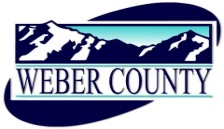 Notice of a Regular Commission Meeting of the Board of County Commissioners of Weber County, UtahPUBLIC NOTICE is hereby given that the Board of Commissioners of Weber County, Utah will hold a regular commission meeting in the Commission Chambers of the Weber Center, 2380 Washington Boulevard, Ogden, Utah, commencing at 10:00 a.m. on Tuesday, the 19th day of April 2016.The agenda for the meeting consists of the following:Welcome – Commissioner GibsonInvocation –  Pastor MallinakPledge of Allegiance –  Shelly HalacyThought of the Day – Commissioner GibsonPresentation    Presentation of a proclamation declaring the week of April 18-22, 2016 as Ogden-       Weber Applied Technology College Week.    Presenter: Commissioner GibsonConsent ItemsRequest for approval of purchase orders in the amount of $131,199.01.Request for approval of warrants #403812 -#404042 in the amount of $1,438,135.66. Request for approval of minutes for the meetings held on March 22, 2016 and April 12, 2016. Request for approval of a reconciliation change order on the 3500 West Project, Phase 1.Request from the Tax Review Committee for approval of an extension to become current on tax payment, for Parcel #14-038-0012.Request from the Tax Review Committee for approval of settlement of taxes for amount already paid on Parcel #13-022-0006.Request from the Sheriff’s Office for approval to surplus a 1994 TJ Trailer, with the funds from that surplus being returned to Search and Rescue for the purchase of a new trailer.Action ItemsRequest for approval of a resolution of the County Commissioners of Weber County appointing a member to the West Weber/Taylor Cemetery Board.Presenter: Brooke StewartRequest for approval of an RE Agreement with the UPRR for the 12th Street Project.Presenter: Jared AndersenRequest for approval of a Cooperation Agreement by and between Weber County and Taylor West Weber Water for the 12th Street Project.Presenter: Jared AndersenRequest for approval of an Ordinance of Weber County amending the overnight watercraft use ordinance for Pineview Reservoir.Presenter: Bryan BaronRequest for approval of an Agreement by and between Weber County and Broken Heart Rodeo Company, LLC to produce the rodeo for the 2016 Weber County Fair.Presenter: Jennifer GrahamRequest for approval of a Weber-Morgan Strike Force petition to the Weber County Commission pursuant to Utah Code Ann.24-3-103, for the appropriation to the Strike Force of $3,928.05, currently held in the Strike Force seizure account.Presenter: Christopher CrockettH.	Public Comments.    (Please limit comments to 3 minutes) I. 	Adjourn					CERTIFICATE OF POSTINGThe undersigned, duly appointed Administrative Coordinator in the County Commission Office does hereby certify that the above Notice and Agenda were posted as required by law this 18th day of April 2016. 								_______________________________									   Shelly HalacyIn compliance with the Americans with Disabilities Act, persons needing auxiliary services for these meetings should call the Weber County Commission Office at 801-399-8406 at least 24 hours prior to the meeting. This meeting is streamed live.